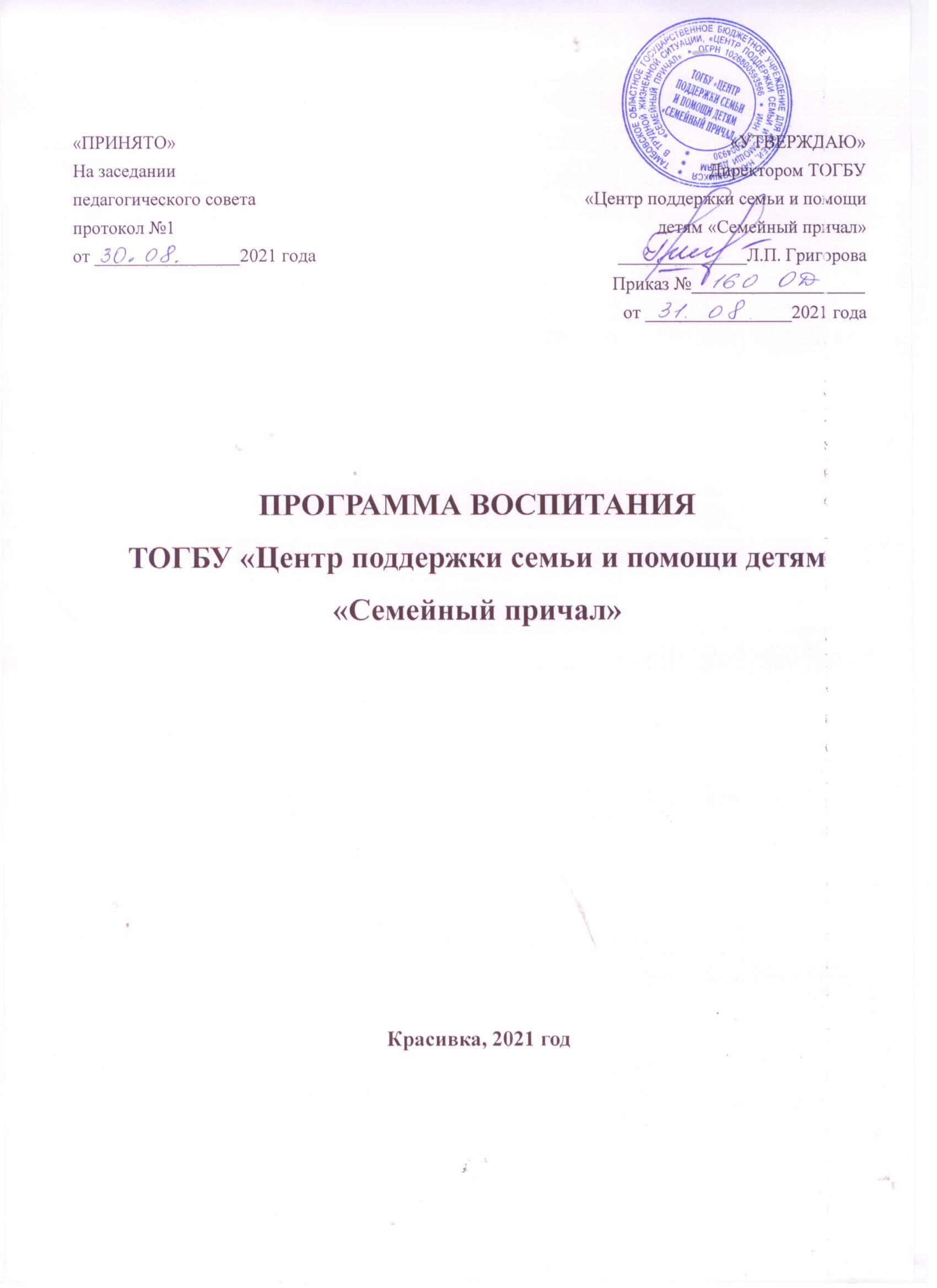 ПОЯСНИТЕЛЬНАЯ ЗАПИСКАПрограмма воспитания является обязательной частью работы ТОГБУ «Центр поддержки семьи и помощи детям «Семейный причал» (далее Центр).Назначение программы воспитания (далее – программа) – помочь (работникам) педагогическому коллективу Центра создать и реализовать собственные работающие программы воспитания, направленные на решение проблем гармоничного вхождения воспитанников в социальный мир (социум) и налаживания ответственных (гармоничных) взаимоотношений 
с окружающими их людьми. Программа показывает, каким образом педагогические работники Центра, могут реализовать воспитательный потенциал их совместной 
с воспитанниками деятельности и тем самым сделать свой Центр воспитывающей организацией. В центре программы воспитания в соответствии с Федеральными государственными образовательными стандартами (далее – ФГОС) общего образования находится личностное развитие воспитанников, формирование у них системных знаний о различных аспектах развития России 
и мира. Одним из результатов реализации программы станет приобщение воспитанников к российским традиционным духовным ценностям, правилам 
и нормам поведения в российском обществе. Программа призвана обеспечить достижение воспитанниками личностных результатов, указанных во ФГОС: формирование у воспитанников основ российской идентичности; готовность воспитанников к саморазвитию; мотивацию к познанию и обучению; ценностные установки и социально-значимые качества личности; активное участие в социально-значимой деятельности. Программа воспитания – это не перечень обязательных для Центра мероприятий, а описание системы возможных форм и методов работы 
с воспитанниками.Рабочие программы воспитания Центра включают в себя четыре основных раздела:- раздел «Особенности организуемого в школе воспитательного процесса»; - раздел «Цель и задачи воспитания»; - раздел «Виды, формы и содержание деятельности»; - раздел «Основные направления самоанализа воспитательной работы»;К программе воспитания Центра прилагается ежегодный календарный план воспитательной работы. 1. ОСОБЕННОСТИ ОРГАНИЗУЕМОГО В ШКОЛЕ ВОСПИТАТЕЛЬНОГО ПРОЦЕССА     ТОГБУ «Центр поддержки семьи и помощи детям «Семейный причал» был создан решением исполнительного Комитета Тамбовского областного Совета депутатов трудящихся №1022 от 08.07.1941 г. во время Великой Отечественной войны, на основании Постановления №506/17с Совета Народных Комиссаров РСФСР от 3 июля 1941 г. для эвакуированных детей, родители которых были мобилизованы в ряды Красной Армии. Находился детский дом (ныне Центр) в средней школе п. Сатино.25.03.1942 г., на основании протокола № 5 заседания Исполнительного Комитета Красивского районного Совета депутатов трудящихся Тамбовской области от 14 марта 1942 года детский дом, из – за удаленности от райцентра и от баз снабжения, а также непригодности помещения для детского дома, перевели из Сатинской средней школы в здание средней школы поселка Карай – Салтыково.15.09.1960 года, на основании приказа № 123 Тамбовского областного отдела образования, детский дом перевели в с. Красивка. Разместили воспитанников в зданиях районной администрации, переданных Облоно при ликвидации Красивского района. 	В 1972 г. началось строительство нового здания детского дома, а в 1973 г. оно было введено в эксплуатацию и в настоящее время в нем располагается ТОГБУ «Центр поддержки семьи и помощи детям «Семейный причал». В декабре 2010 г. введены в эксплуатацию четыре двухуровневых коттеджа, площадью 1000 м2, в каждом из которых проживают 8 воспитанников.В 2004 году на основании Постановления администрации Тамбовской области № 874 от 27.10.2004 года «Красивский детский дом», стал именоваться ТОГБОУ «Красивский детский дом». На основании Постановления администрации Тамбовской области от 13.08.2015 №909 ТОГБОУ «Красивский детский дом» переименован в ТОГБУ «Центр поддержки семьи и помощи детям «Семейный причал». В Центре имеются:- Лицензия на осуществление образовательной деятельности от 25 сентября 2015 года серия 68ЛО1 №0000506 регистрационный №18/229, выдана Управлением образования и науки Тамбовской области. Настоящая лицензия предоставлена на срок: бессрочно.- Лицензия на осуществление медицинской деятельности №ЛО-68-01-001236 от 26 июня 2019 г.  Настоящая лицензия предоставлена на срок: бессрочно.	В соответствии с Уставом Учредителем и собственником ТОГБУ «Центр поддержки семьи и помощи детям «Семейный причал» является Тамбовская область.		Функции и полномочия Учредителя Центра выполняет Управление образования и науки Тамбовской области.Предметом деятельности Центра является содержание и воспитание детей, нуждающихся в помощи государства. Учебно-воспитательный процесс и режим дня строится с учетом круглосуточного пребывания воспитанников.	В настоящее время в  Центре воспитываются 17 детей в возрасте от 7 до 18 лет включительно. Из них: 7 дети с ОВЗ, которым требуется дополнительные занятия с учителем-логопедом и педагогом –психологом. Все воспитанники посещают МБОУ «Красивкая СОШ». На базе Центра функцианируют:- Служба по устройству детей в семью;- Служба постинтернатного сопровождения выпускников Центра.Процесс воспитания в Центре основывается 
на следующих принципах взаимодействия педагогических работников 
и воспитанников:- соблюдение законности и прав воспитанников и семьи, соблюдения конфиденциальности информации о воспитанниках и их родственниках, приоритета безопасности детей при нахождении в Центре;- создание благоприятных условий, приближенных к домашним, способствующих умственному, эмоциональному и физическому развитию личности воспитанников и взрослых, без которых невозможно конструктивное взаимодействие детей и педагогических работников; - создание психологически комфортной среды для каждого воспитанника и взрослого, включая психолого-медико-педагогическую реабилитацию, в том числе реализацию мероприятий по оказанию психолого-педагогической помощи детям, находящимся в Центре;- создание условий для развития детей с учетом их возраста и индивидуальных особенностей, воспитания, в том числе физического, социально-личностного, художественно-эстетического, включая духовно-нравственное, патриотическое, трудовое воспитание;- организация социально-педагогического партнерства с целью ориентации на идеал, который являет собой высшую цель устремлений, воспитания и самовоспитания, духовно-нравственного развития личности на основе совместных дел воспитанников и педагогических работников как предмета их совместной заботы;- наполнение содержания,  системности, целесообразности и нешаблонности воспитания как условия эффективности воспитательного процесса примерами нравственного поведения, в первую очередь – педагога, педагога - наставника, его внешнего вида, поведения, культуры общения и т.д;- реализация процесса воспитания главным образом через создание в Центре детско-взрослых общностей, которые бы объединяли воспитанников 
и педагогических работников яркими и содержательными событиями, общими позитивными эмоциями и доверительными отношениями друг к другу;Основными традициями воспитания в Центре являются следующие: стержнем годового цикла воспитательной работы Центра являются,  совместные дела взрослых и детей, через которые осуществляется интеграция воспитательных усилий педагогических работников;важной чертой каждого ключевого дела и большинства используемых для воспитания других совместных дел педагогических работников и воспитанников является коллективная разработка, коллективное планирование, коллективное проведение и коллективный анализ их результатов;в Центре создаются такие условия, при которых по мере взросления воспитанника увеличивается и его роль в совместных делах (от пассивного наблюдателя до организатора);в проведении традиционных мероприятий отсутствует соревновательность между группами, поощряется конструктивное межгрупповое и межвозрастное взаимодействие воспитанников, а также их социальная активность; педагогические работники Центра ориентированы на формирование коллективов в рамках групп, кружков и иных детских объединений, на установление в них доброжелательных и товарищеских взаимоотношений;ключевыми фигурами воспитания в Центре являются воспитатели, социальные педагоги и педагоги дополнительного образования, реализующие по отношению к воспитанникам защитную, личностно развивающую, организационную, посредническую (в разрешении конфликтов) функции.2. ЦЕЛЬ И ЗАДАЧИ ВОСПИТАНИЯОбщая цель воспитания в Центре – личностное развитие воспитанников, проявляющееся:- в усвоении ими знаний основных норм, которые выработало общество на основе базовых ценностей: семья, труд, отечество, мир, знания, культура, здоровье, человек;- в развитии их позитивных отношений к общественным ценностям;- в приобретении и применении ими соответствующего опыта поведения, опыта применения сформированных знаний и отношений на практике. Соответственно возрастным особенностям воспитанников выделяются целевые приоритеты: 1. В воспитании воспитанников младшего школьного возраста таким целевым приоритетом является создание благоприятных условий для усвоения ими социально значимых знаний – знаний основных норм и традиций того общества, в котором они живут. Данный приоритет связан с особенностями воспитанников младшего школьного возраста: с их потребностью самоутвердиться в своем новом социальном статусе, то есть научиться соответствовать предъявляемым к носителям данного статуса нормам и принятым традициям поведения. Такого рода нормы и традиции задаются в Центре педагогическими работниками. Знание их станет базой для развития социально значимых отношений воспитанников и накопления ими опыта осуществления социально значимых дел и в дальнейшем, в подростковом и юношеском возрасте. 2. В воспитании воспитанников подросткового возраста таким приоритетом является создание благоприятных условий для развития социально значимых отношений воспитанников, и, прежде всего, ценностных отношений: к семье,  труду, своему отечеству, природе, к миру, к знаниям, культуре, здоровью, окружающим людям, к самим себе как хозяевам своей судьбы. 3. В воспитании воспитанников юношеского возраста таким приоритетом является создание благоприятных условий для приобретения ими опыта осуществления социально значимых дел (подготовка к самостоятельной жизни, воспитание человека и гражданина, умеющего адоптироваться в современном мире способного найти своё место в социуме, самостоятельно принимать решение, выражать своё мнение, творчески мыслить).  Задачи воспитания: реализовывать воспитательные возможности ключевых дел Центра, поддерживать традиции их коллективного планирования, организации, проведения и анализа в детском сообществе;реализовывать потенциал педагогов в воспитании воспитанников, поддерживать активное участие в жизни Центра;способствовать укреплению здоровья воспитанников, формировать мотивацию к ведению здорового образа жизни;вовлекать воспитанников в кружки, секции, и иные объединения, работающие по программам внеурочной деятельности, реализовывая их воспитательные возможности, применяя на занятиях интерактивные формы;инициировать и поддерживать детское самоуправление – как на уровне Центра, так и на уровне групп; поддерживать деятельность функционирующих на базе Центра детских общественных отрядов;организовывать профориентационную работу с воспитанниками;организовать совместную работу воспитанников и педагогов по подготовке средств распространения текстовой, аудио и видео информации (сайт Центра, социальные сети, СМИ, выпуск памяток, буклетов, стенгазет, информационных стендов и т.д.), реализовывая их воспитательный потенциал; развивать предметно-эстетическую среду Центра и реализовывать ее воспитательные возможности.Планомерная реализация поставленных задач позволит организовать в Центре интересную и событийно насыщенную жизнь воспитанников и педагогических работников, что станет эффективным способом профилактики антисоциального поведения обучающихся.3. ВИДЫ, ФОРМЫ И СОДЕРЖАНИЕ ДЕЯТЕЛЬНОСТИРеализация цели и задач данной программы воспитания осуществляется в рамках следующих направлений – модулях воспитательной работы Центра.3.1. Модуль «Ключевые дела Центра» Ключевые дела в Центре реализуются на разных уровнях через следующие формы деятельности:Вне Центра:социальные проекты – ежегодные совместно разрабатываемые и реализуемые обучающимися и педагогическими работниками комплексы дел, ориентированные 
на преобразование окружающего социума; дискуссионные площадки для воспитателей и педагогов в рамках которых обсуждаются насущные поведенческие, нравственные, социальные, проблемы, касающиеся жизни Центра с привлечением представителей власти, общественности, сотрудников полиции и т.д; проводимые для жителей села и организуемые Центром совместно с администрацией сельского совета и приемными семьями спортивные состязания, праздники, представления, которые открывают возможности для творческой самореализации воспитанников и включают их в деятельную заботу об окружающих;участие во всероссийских акциях, посвященных значимым отечественным 
и международным событиям.На уровне Центра: 	 традиционные праздники – ежегодно проводимые творческие (театрализованные, музыкальные, литературные и т.п.) дела, связанные со, значимыми для воспитанников и взрослых, знаменательными датами, юбилеями, в которых участвуют все дети; 	церемонии награждения педагогов и воспитанников за активное участие в жизни Центра, защиту чести учреждения в конкурсах, соревнованиях, олимпиадах, значительный вклад в развитие Центра. Эти события способствует поощрению социальной активности детей, развитию позитивных межличностных отношений между педагогами и воспитанниками, формированию чувства доверия и уважения друг к другуНа уровне групп:выбор и делегирование представителей группы в совет воспитанников, в творческие группы по подготовке ключевых дел; участие групп в реализации ключевых дел; участие в организации и проведения мероприятий и дел, направленных на сплочение группы.На индивидуальном уровне: вовлечение, по возможности, каждого воспитанника в ключевые дела Центра 
в одной из возможных для них ролей: исполнителей, ведущих, декораторов, ответственных за приглашение и встречу гостей и т.п.;индивидуальная помощь воспитанникам (при необходимости) в освоении навыков организации, подготовки, проведения и анализа ключевых дел;наблюдение за поведением воспитанников в ситуациях подготовки, проведения и анализа ключевых дел, за их отношениями со сверстниками, старшими 
и младшими детьми, с педагогическими работниками и другими взрослыми;при необходимости коррекция поведения воспитанников через частные беседы с ними, через включение их в совместную работу с другими детьми, которые могли бы стать хорошим примером для них, через предложение взять 
в следующем ключевом деле на себя роль ответственного за тот или иной фрагмент общей работы. 3.2. Модуль «Работа педагогов с воспитанниками»Осуществляя работу с воспитанниками, педагогический работник организует:Работа с группой:- инициирование и поддержка педагогами участия групп в мероприятиях и ключевых делах Центра, оказание необходимой помощи воспитанников в их подготовке, проведении и анализе; - организация и поддержка педагогами интересных и полезных для личностного развития ребенка совместных дел познавательной, гражданско-патриотической, правовой, спортивно-оздоровительной, духовно-нравственной, творческой, профориентационной, трудовой направленностей, позволяющих с одной стороны, – вовлечь в них воспитанников с самыми разными потребностями и тем самым дать им возможность самореализоваться в них, а с другой, – установить доверительные отношения со сверстниками; - проведение педагогами воспитательских часов как часов плодотворного и доверительного их общения с воспитанниками, основанного на принципах уважительного отношения к личности ребенка, поддержки активной позиции каждого ребенка в беседе, предоставления воспитанникам возможности обсуждения и принятия решений по обсуждаемой проблеме, создания благоприятной среды для общения.- объединение коллектива группы через: деловые игры и тренинги на сплочение и командообразование; однодневные и многодневные походы и экскурсии, туристские поездки по области, организуемые педагогами; празднование в группе дней рождения воспитанников, включающие в себя подготовленные творческими группами поздравления, сюрпризы, творческие подарки; досуговые мероприятия, дающие каждому воспитаннику возможность рефлексии собственного участия в жизни группы.- выработка педагогами совместно с воспитанниками законов группы, помогающих воспитанникам освоить нормы и правила общения, которым они должны следовать в Центре.Индивидуальная работа с воспитанниками:-  изучение педагогами особенностей личностного развития воспитанников через наблюдение за их поведением и деятельностью воспитанников в повседневной жизни, в специально создаваемых педагогических ситуациях, в играх, погружающих ребенка в мир человеческих отношений, в организуемых педагогами беседах по тем или иным нравственным проблемам, результаты наблюдения сверяются с результатами бесед педагогов – с психологом и социальным педагогом; -  поддержка педагогами воспитанников в решении важных для него жизненных проблем: налаживания взаимоотношений с другими детьми, учителями - предметниками, с сотрудниками Центра, выбора профессии, вуза, успеваемости и т.п., когда каждая проблема трансформируется педагогами в задачу для воспитанников, которую они совместно стараются решить;-  индивидуальная работа воспитателя с воспитанниками, направленная на заполнение ими личных портфолио, в которых они не просто фиксируют свои учебные, творческие, спортивные, личностные достижения, но и в ходе индивидуальных неформальных бесед с воспитателями, в начале каждого года планируют их, а в конце года – вместе анализируют свои успехи и неудачи. - коррекция воспитателями поведения ребенка через частные беседы с ним, с его одноклассниками через включение, в проводимые психологом, тренинги общения; через предложение взять на себя ответственность за то или иное поручение в группе;- мотивацию воспитанников на участие в жизни Центра, на участие в общественных детских/молодежных движениях (волонтерский отряд «Дружба», отряд юнармии) и самоуправлении.Работа с образовательной организацией, осуществляющей обучение воспитанников Центра: -  регулярные консультации воспитателей с учителями-предметниками, направленные на формирование единства мнений и требований педагогов по ключевым вопросам воспитания, на предупреждение и разрешение конфликтов между учителями и воспитанниками; -  проведение совместных (школа и Центр) педсоветов, направленных на решение конкретных проблем воспитанников и интеграцию воспитательных влияний; Модуль 3.3. «Курсы внеурочной деятельности»Воспитание на занятиях внеурочной деятельности осуществляется преимущественно через: - вовлечение воспитанников в интересную и полезную для них деятельность, которая предоставит им возможность самореализоваться в ней, приобрести социально значимые знания, развить в себе важные для своего личностного развития социально значимые отношения, получить опыт участия в социально значимых делах;- создание в детских объединениях традиций, задающих их членам определенные социально значимые формы поведения; - поддержку в детских объединениях с ярко выраженной лидерской позицией и установкой на сохранение и поддержание накопленных социально значимых традиций; - поощрение педагогами детских инициатив и детского самоуправления. Реализация воспитательного потенциала курсов внеурочной деятельности и дополнительного образования происходит в рамках следующих выбранных воспитанниками видов деятельности. Познавательная деятельность. Курсы внеурочной деятельности и дополнительного образования, направленные на передачу воспитанникам социально значимых знаний, развивающие их любознательность, позволяющие привлечь их внимание к экономическим, политическим, экологическим, гуманитарным проблемам нашего общества, формирующие их гуманистическое мировоззрение и научную картину мира.Художественное творчество. Курсы внеурочной деятельности и дополнительного образования, направленные на раскрытие их творческих способностей, формирование чувства вкуса и умения ценить прекрасное, на воспитание ценностного отношения воспитанников к культуре и их общее духовно-нравственное развитие. Проблемно-ценностное общение. Курсы внеурочной деятельности и дополнительного образования, направленные на развитие коммуникативных компетенций воспитанников, воспитание у них культуры общения, развитие умений слушать и слышать других, уважать чужое мнение и отстаивать свое собственное, терпимо относиться к разнообразию взглядов людей. Туристско-краеведческая деятельность. Курсы внеурочной деятельности и дополнительного образования, направленные на воспитание у воспитанников любви к своему краю, его истории, культуре, природе, на развитие самостоятельности и ответственности детей, формирование у них навыков самообслуживания. Спортивно-оздоровительная деятельность. Курсы внеурочной деятельности и дополнительного образования, направленные на физическое развитие воспитанников, развитие их ценностного отношения к своему здоровью, побуждение к здоровому образу жизни, воспитание силы воли, ответственности, формирование установок на защиту слабых. Игровая деятельность. Курсы внеурочной деятельности и дополнительного образования, направленные на раскрытие творческого, умственного и физического потенциала воспитанников, развитие у них навыков конструктивного общения, умений работать в команде.3.4. Модуль «Самоуправление»Поддержка детского самоуправления в Центре помогает педагогам воспитывать в детях инициативность, самостоятельность, ответственность, трудолюбие, чувство собственного достоинства, а воспитанникам предоставляет широкие возможности для самовыражения и самореализации.  То, что готовит их к взрослой жизни. Детское самоуправление в Центре осуществляется следующим образом.На уровне Центра:через деятельность выборного Совета воспитанников, создаваемого для учета мнения детей по вопросам управления Центра 
и принятия административных решений, затрагивающих их права и законные интересы;через деятельность Совета старост, объединяющего старост групп для облегчения распространения значимой для воспитанников информации и получения обратной связи от групп;через работу Совета воспитанников, инициирующего 
и организующего проведение личностно значимых для детей событий (соревнований, конкурсов, фестивалей, капустников, флешмобов и т.п.), отвечающего за проведение тех или иных конкретных мероприятий, праздников, вечеров, акций и т.п..На уровне групп:через деятельность выборных по инициативе и предложениям воспитанников групп лидеров (старост), представляющих интересы группы в традиционных мероприятиях Центра и призванных координировать его работу 
с работой Совета воспитанников;через деятельность выборных органов самоуправления, отвечающих 
за различные направления работы группы.На индивидуальном уровне: через вовлечение воспитанников в деятельность детского самоуправления: планирование, организацию, проведение 
и анализ общих дел Центра;через реализацию воспитанниками, взявшими на себя соответствующую роль, функций по контролю за порядком и чистотой в группе и на прилегающей территории, комнатными растениями и т.п.3.5. Модуль «Детские общественные отряды»На базе Центра действуют детские общественные отряды: Юнармия, ЮИД и волонтерский отряд «Дружба». Деятельность детских отрядов осуществляется через:- утверждение и последовательную реализацию в детских общественных отрядов демократических процедур (выборы руководящих органов отряда, внесение изменений, в случаи необходимости, в состав отряда и т.п.), дающих ребенку возможность получить социально значимый опыт гражданского поведения; - организацию общественно полезных дел, дающих детям возможность получить важный для их личностного развития опыт осуществления дел, направленных на помощь другим людям, Центру, обществу в целом; развить в себе такие качества как внимание, забота, уважение, умение сопереживать, умение общаться, слушать и слышать других;- поддержку и развитие в детских отрядов его традиций и ритуалов, формирующих у воспитанников чувство общности с другими его членами, чувство причастности к тому, что происходит в отрядах;- участие членов детских отрядов в акциях, деятельности на благо конкретных людей, Центра и социального окружения в целом. 
Модуль 3.6. «Экскурсии, походы»	Воспитательные возможности туристической и туристской деятельности реализуются в рамках следующих видов и форм деятельности:   - пешие прогулки, экскурсии или походы выходного 
дня, организуемые воспитателями и педагогом ДО с воспитанниками: в музей, в картинную галерею, в технопарк, на предприятие, 
на природу (проводятся как интерактивные занятия с распределением среди обучающихся ролей и соответствующих им заданий, например: «фотографов», «разведчиков», «гидов», «корреспондентов», «оформителей»);- литературные, исторические, экологические экспедиции, организуемые педагогическими работниками в другие города или села для углубленного изучения биографий проживавших здесь российских поэтов 
и писателей, произошедших здесь исторических событий, имеющихся здесь природных и историко-культурных ландшафтов; - многодневные походы с обязательным привлечением воспитанников к коллективному планированию (разработка маршрута, расчет времени и мест возможной ночевки и переходов), коллективной организации (подготовка необходимого снаряжения и питания), коллективному проведению (распределение среди детей основных видов работ и соответствующих им ответственных должностей), коллективному анализу туристского путешествия (каждого дня - у вечернего походного костра и всего похода - по возвращению домой);- туристический слет с участием команд, сформированных из педагогов и воспитанников, включающий в себя: соревнования по технике пешеходного туризма, спортивному ориентированию, комбинированную эстафету, конкурсы на лучшую топографическую съемку местности, знатоков лекарственных растений, туристской кухни, туристской песни, благоустройства командных биваков;3.7. Модуль «Профориентация»Совместная деятельность педагогов и воспитанников по направлению «профориентация» осуществляется через: - циклы профориентационных часов общения, направленных на подготовку воспитанников к осознанному планированию и реализации своего профессионального будущего; - профориентационные игры: деловые игры, квесты, решение кейсов (ситуаций, в которых необходимо принять решение, занять определенную позицию), расширяющие знания воспитанников о типах профессий, о способах выбора профессий, о достоинствах и недостатках той или иной интересной воспитанникам профессиональной деятельности; - экскурсии на предприятия, дающие воспитанникам начальные представления о существующих профессиях и условиях работы людей, представляющих эти профессии; - посещение профориентационных выставок, ярмарок профессий, дней открытых дверей в средних специальных учебных заведениях и вузах;  - совместное с педагогами изучение интернет ресурсов, посвященных выбору профессий; - участие в работе всероссийских профориентационных проектов, созданных в сети интернет: просмотр лекций, решение учебно-тренировочных задач, участие в мастер-классах, посещение открытых уроков;-  индивидуальные консультации психолога для воспитанников и по вопросам склонностей, способностей, дарований и иных индивидуальных особенностей детей, которые могут иметь значение в процессе выбора ими профессии; - освоение воспитанниками программы профессионального образования «Швея» с присвоением квалификации «швея 2 разряда».   3.8. Модуль «Медиа ресурсы»Цель медиа ресурсов (совместно создаваемых воспитанниками 
и педагогическими работниками средств распространения текстовой, аудио и видео информации) – развитие коммуникативной культуры детей, формирование навыков общения и сотрудничества, поддержка творческой самореализации воспитанников. - интернет-группа, целью которой является освещение (через социальные сети и сайт учреждения) наиболее интересных моментов жизни и ключевых дел Центра, кружков, деятельности Совета воспитанников; - медиа-центр – созданная группа из заинтересованных воспитанников и педагогов, которая осуществляет информационно-техническую поддержку мероприятий, видеосъемку и мультимедийное сопровождение праздников, фестивалей, конкурсов, спектаклей, вечеров, дискотек Центра;- участие обучающихся в региональных или всероссийских конкурсах школьных медиа.3.9. Модуль «Организация предметно-эстетической среды»Окружающая воспитанника предметно-эстетическая среда Центра, 
при условии ее грамотной организации, обогащает внутренний мир воспитанника, способствует формированию у него чувства вкуса и стиля, создает атмосферу психологического комфорта, поднимает настроение, предупреждает стрессовые ситуации, способствует позитивному восприятию воспитанника Центра. Воспитывающее влияние на воспитанника осуществляется через такие формы работы с предметно-эстетической средой Центра как: - оформление интерьера помещений Центра (вестибюля, коридоров, залов, лестничных пролетов и т.п.) и их периодическая переориентация; - размещение на стенах Центра регулярно сменяемых экспозиций: творческих работ воспитанников, позволяющих им реализовать свой творческий потенциал, а также знакомящих их с работами друг друга; картин и рисунков определенного художественного стиля, знакомящего воспитанников с разнообразием эстетического осмысления мира; фотоотчетов об интересных событиях, происходящих в Центре (проведенных ключевых делах, интересных экскурсиях, походах, встречах с интересными людьми и т.п.); - озеленение территории Центра, разбивка клумб, оборудование беседок, спортивных и игровых площадок, доступных и приспособленных для воспитанников разных возрастных категорий; - благоустройство групп, кабинетов, осуществляемое педагогами вместе с воспитанниками своих групп, позволяющее им проявить свои фантазии и творческие способности, создающее повод для длительного общения педагогов с детьми; - событийный дизайн – оформление пространства проведения конкретных значимых мероприятий Центра (праздников, церемоний, торжественных линеек, творческих вечеров, выставок, собраний, конференций и т.п.);- организация и проведение конкурсов творческих проектов по благоустройству и эстетическому оформлению территории и групп Центра, (например, высадке культурных растений и плодовых деревьев, закладке газонов, сооружению альпийских горок, созданию инсталляций и иного декоративного оформления отведенных для детских проектов мест); - акцентирование внимания воспитанников посредством элементов предметно-эстетической среды (стенды, плакаты, инсталляции) на важных для воспитания ценностях Центра, его традициях, правилах.4. ОСНОВНЫЕ НАПРАВЛЕНИЯ САМОАНАЛИЗА 
ВОСПИТАТЕЛЬНОЙ РАБОТЫ	Анализ воспитательного процесса в Центре проводится с целью выявления основных проблем воспитания и последующего их решения. Ежегодно, осуществляемый силами самого учреждения, анализ даёт возможность осмыслить содержательность воспитательного процесса и его влияние на личностное развитие воспитанников. Основными принципами, на основе которых осуществляется анализ воспитательного процесса в Центре, являются: - принцип гуманистической направленности осуществляемого анализа, ориентирующий экспертов на уважительное отношение как к воспитанникам, так и к педагогам, реализующим воспитательный процесс;  - принцип приоритета анализа сущностных сторон воспитания, ориентирующий экспертов на изучение не количественных его показателей, а качественных – таких как: содержание и разнообразие деятельности, характер общения и отношений между воспитанниками и педагогами; - принцип развивающего характера осуществляемого анализа, ориентирующий экспертов на использование его результатов для совершенствования воспитательной деятельности педагогов: грамотной постановки ими цели и задач воспитания, умелого планирования своей воспитательной работы, адекватного подбора видов, форм и содержания их совместной с воспитанниками  деятельности; - принцип разделенной ответственности за результаты личностного развития детей, ориентирующий экспертов на понимание того, что личностное развитие воспитанников – это результат как социального воспитания (в котором Центр участвует наряду с другими социальными институтами), так и стихийной социализации, и саморазвития детей.	 Основными направлениями анализа организуемого в Центре воспитательного процесса являются следующие: 1. Результаты воспитания, социализации и саморазвития воспитанников. Критерием данного анализа, является динамика личностного развития воспитанника каждой группы. 2. Воспитательная деятельность педагогов:- имеют ли педагоги чёткое представление о нормативно-методических документах, регулирующих воспитательный процесс в Центре, о своих должностных обязанностях и правах, сфере своей ответственности. Создаются ли администрацией Центра условия для профессионального роста педагогов в сфере воспитания. Поощряются ли педагоги за хорошую воспитательную работу с детьми;- испытывают ли педагоги затруднения в определении цели и задач своей воспитательной деятельности. Испытывают ли они проблемы с реализацией воспитательного потенциала их совместной с детьми деятельности. Стремятся ли они к формированию вокруг себя привлекательных для воспитанников детско-взрослых общностей. Доброжелателен ли стиль их общения с детьми. Складываются ли у них доверительные отношения с воспитанниками. Являются ли они для своих воспитанников значимыми взрослыми людьми.3. Способом получения информации о результатах воспитания, социализации 
и саморазвития обучающихся является:- педагогическое наблюдение. Внимание педагогических работников сосредотачивается на следующих вопросах: какие прежде существовавшие проблемы личностного развития обучающихся удалось решить за минувший учебный год; какие проблемы решить 
не удалось и почему; какие новые проблемы появились, над чем далее предстоит работать педагогическому коллективу;- информация о состоянии организуемой в Центре совместной деятельности воспитанников и педагогических работников через беседы с детьми, педагогическими работниками, лидерами групп, при необходимости – их анкетирование и тестирование.	 Анализ воспитательного процесса осуществляется заместителем директора совместно с воспитателями и специалистами с последующим обсуждением его результатов на совещании при директоре, заседаниях методических объединений и педагогических советах. 